Obec Drahanovice vás zve                                                         na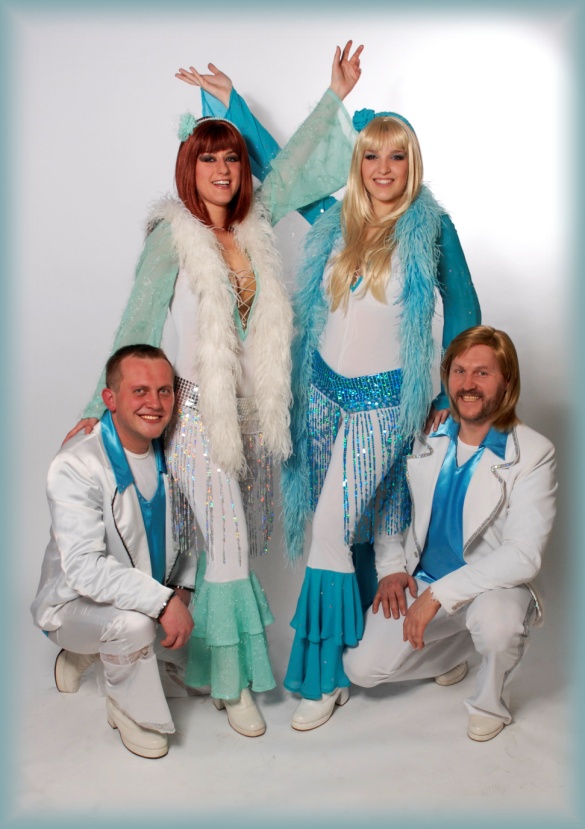 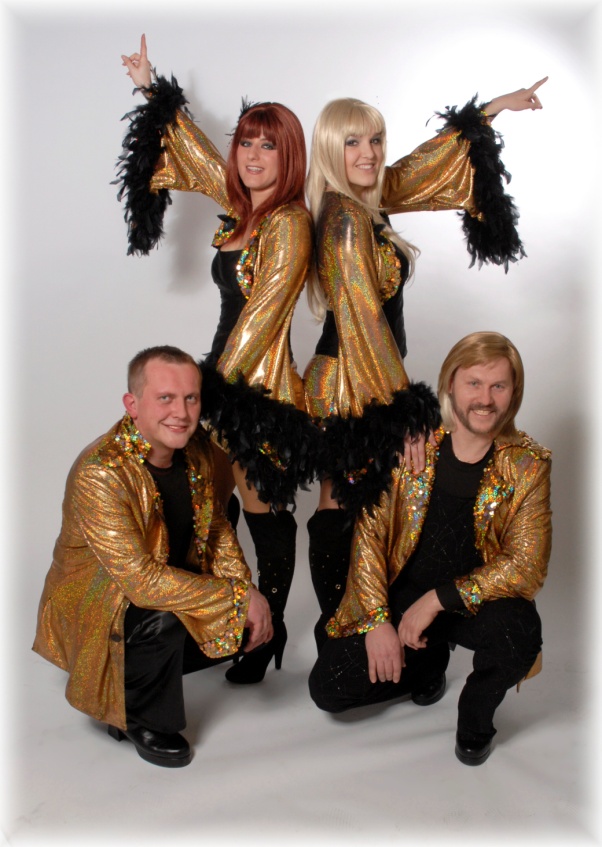 Hodové odpoledne            u Černé věžev sobotu  22.7.                                 16:00 – 17.30  Koncert ABBA Chiquita revival                                                                                                                                                                    14.00 – 18.00  Výstava modelového kolejiště KŽM Lutín v jídelně ZD                                                                                                                                                                           15.30 – 18.00  Prodej drobného zboží, malování na obličejV rámci  hodového víkendu: SO 22.07. 10-12, 13-18 hod., NE 23.07. 10-12, 13-17 hod. můžete shlédnout v areálu u věže celostátní výstavu “Má vlast cestami proměn” - proměna Galerie U Kalicha. Vstupné  dobrovolné                                                                                             Občerstvení  zajištěno